ЗНАТЬ лекцию, параграф 21, страницы 339-349, 22, страницы 353-360 учебник А.В. Погорелов «Геометрия 7-11 класс». ВЫПОЛНИТЬ ЗАДАНИЕ: кратко законспектировать лекцию, решить задачистраница 351 №29;страница 352 №30;страница 352 № 34ВЫПОЛНЕННОЕ ДОМАШНЕЕ ЗАДАНИЕ ОТСЫЛАТЬ НА МОЮ ПОЧТУ В ВИДЕ ФОТОГРАФИИ:furkalo25@yandex.uaСРОКИ ВЫПОЛНЕНИЕ ЗАДАНИЕ 08.06.2020 ДО 11:30ПРАКТИЧЕСКОЕ ЗАНЯТИЕТЕМА: «Объем призмы и пирамиды»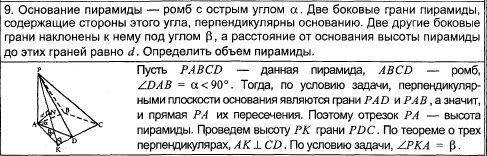 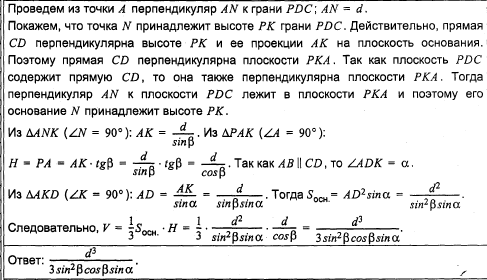 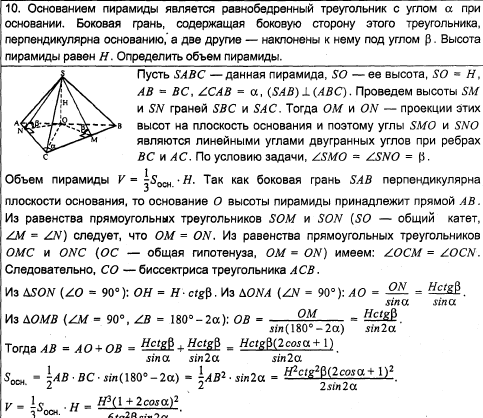 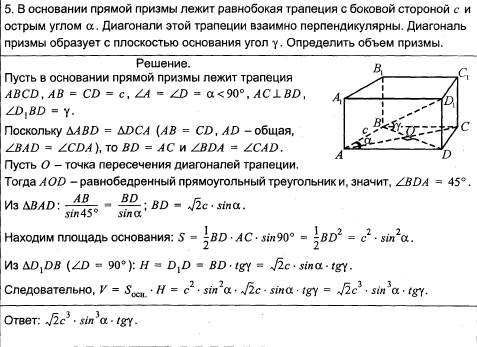 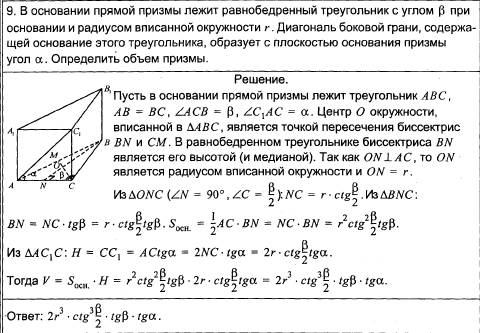 